- взаимодействует с педагогическими работниками, администрацией МАОУ «Володарская СОШ», педагогами учреждений дополнительного образования;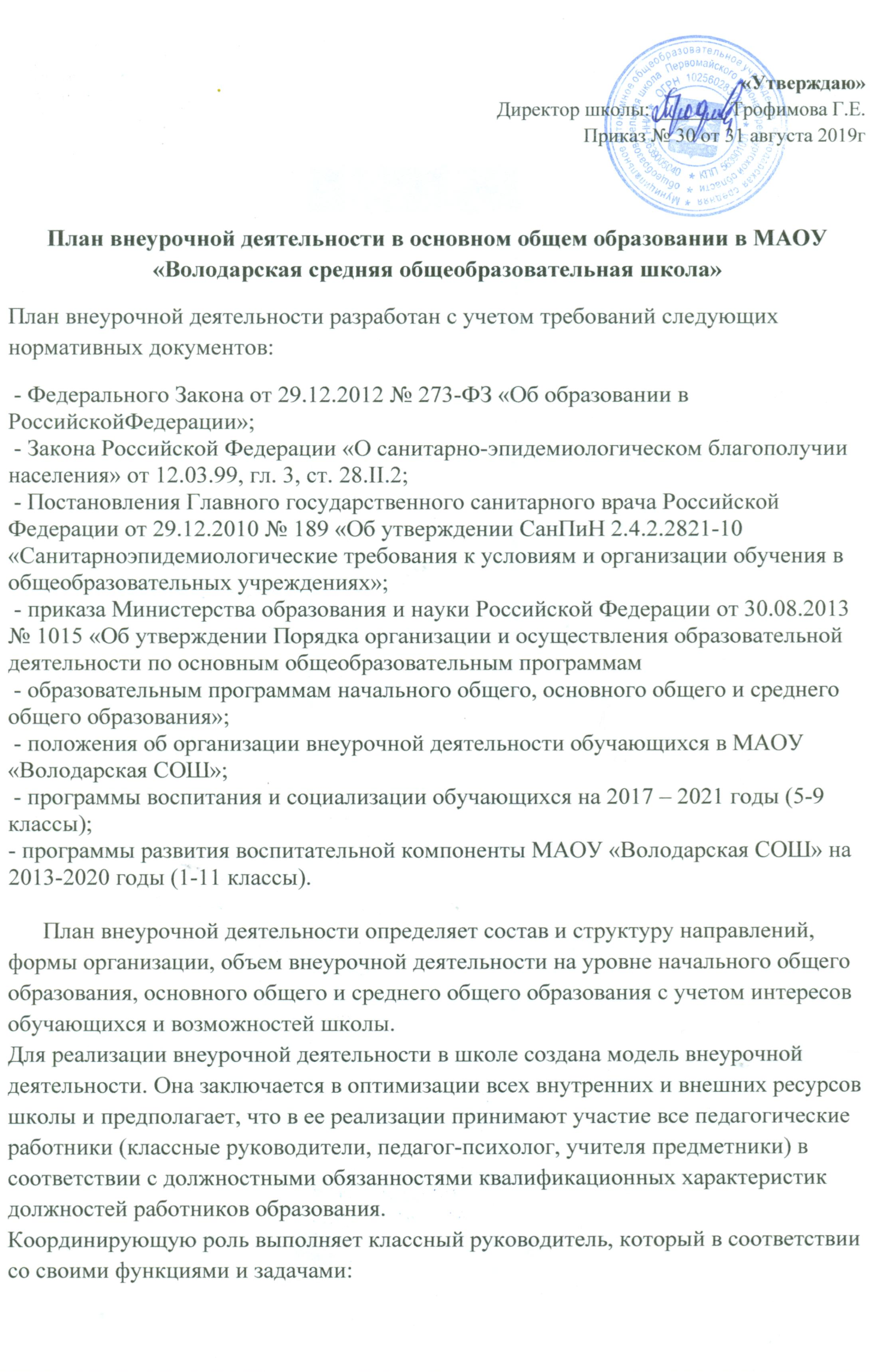  - организует в классе образовательный процесс, оптимальный для развития положительного потенциала личности обучающихся в рамках деятельности общешкольного коллектива; - организует систему отношений через разнообразные формы воспитывающей деятельности коллектива класса, в том числе, через органы самоуправления; - организует социально значимую, творческую деятельность обучающихся; - ведёт учёт посещаемости занятий внеурочной деятельности.         Преимущества данной модели состоят в минимизации финансовых расходов на внеурочную деятельность, создании единого образовательного и методического пространства в образовательном учреждении, содержательном и организационном единстве всех его структурных подразделений. Внеурочная деятельность как составная часть основной образовательной программы школы является образовательной деятельностью, осуществляемой в формах, отличных от классноурочной системы обучения. Целью внеурочной деятельности является создание условий для проявления и развития обучающимися своих интересов на основе свободного выбора, для проявления самостоятельности и инициативы, ответственности, постижения духовно-нравственных ценностей и культурных традиций, содействие в обеспечении достижения ожидаемых результатов обучающихся школы в соответствии с основной образовательной программой начального общего образования. Задачи: - создание условий для наиболее полного удовлетворения потребностей и интересов обучающихся; - формирование системы знаний, умений, навыков в избранном направлений деятельности; - развитие опыта творческой деятельности, творческих способностей; - создание условий для реализации приобретенных знаний, умений и навыков; - формирование культуры общения учащихся, осознания ими необходимости позитивного общения со взрослыми и сверстниками; - воспитание у обучающихся гражданственности, уважения к правам и свободам человека, любви к Родине, природе, семье. При планировании организации внеурочной деятельности учитываются следующие принципы: - свободный выбор обучающимся видов и сфер деятельности; - ориентация на личностные интересы, потребности, способности обучающегося; - возможность свободного самоопределения и самореализации; - единство обучения, воспитания, развития; - практико-деятельностная основа образовательного процесса. Кадровые и материально-технические условия для реализации внеурочной деятельностив МАОУ «Володарская  СОШ» Педагогические работники МАОУ «Володарская  СОШ» имеют базовое педагогическое образование, соответствующее профилю преподаваемых дисциплин, систематически занимаются научно-методической деятельностью. Материально-технические условия образовательного учреждения обеспечивают организацию всех видов деятельности младших школьников в соответствии с санитарно-эпидемиологическими и противопожарными нормами и правилами. В школе оборудованы: кабинет информатики, учебные кабинеты оснащены интерактивными досками и проекторами; все кабинеты подключены к школьной локальной сети и имеют выход в Интернет; разработан собственный сайт; функционируют два спортивных  зала; в шаговой доступности находится спортивный комплекс «ЯИК», обновлён и пополнен библиотечный фонд, обновлено и пополнено программно-информационное обеспечение. Созданы дополнительные условия для укрепления здоровья обучающихся:  комната психоэмоциональной разгрузки, медкабинет.Методическое обеспечение реализации внеурочной деятельности. Использование современных информационных и коммуникационных технологий позволяет внедрять разнообразные формы организации внеурочной деятельности. Имеется учебно-методическое и информационное обеспечение реализации внеурочной деятельности. Разработаны положения о рабочей программе по внеурочной деятельности. Все рабочие программы внеурочной деятельности строго ориентированы на достижение результатов освоения основной образовательной программы. Содержание рабочей программы, формы и методы ее реализации определяются, исходя из образовательно-воспитательных задач, психолого-педагогической целесообразности, санитарно-гигиенических норм, материально-технических условий. План внеурочной деятельности обеспечивает учет индивидуальных особенностей и потребностей обучающихся через организацию внеурочной деятельности. Внеурочная деятельность организуется по направлениям развития личности (спортивно-оздоровительное, духовно-нравственное, социальное, общеинтеллектуальное, общекультурное) в таких формах как вокальная студия, сетевые сообщества, школьный спортивный клуб и секции, конференции, олимпиады, военно-патриотическое объединение, экскурсии, соревнования, поисковые и научные исследования, общественно полезные практики и другие формы на добровольной основе в соответствии с выбором участников образовательных отношений. Внеурочная деятельность организуется по следующим направлениям: - Спортивно-оздоровительное направление создает условия для полноценного физического и психического здоровья ребенка, помогает ему освоить гигиеническую культуру, приобщить к здоровому образу жизни, формировать привычку к закаливанию и физической культуре; - Духовно-нравственное направление направлено на освоение детьми духовных ценностей мировой и отечественной культуры, подготовка их к самостоятельному выбору нравственного образа жизни, формирование гуманистического мировоззрения, стремления к самосовершенствованию и воплощению духовных ценностей в жизненной практике; - Социальное направление помогает детям освоить разнообразные способы деятельности:  трудовые, игровые, художественные, двигательные умения, развить активностьи пробудить стремление к самостоятельности и творчеству. - Общеинтеллектуальное направление предназначено помочь детям освоить разнообразные доступные им способы познания окружающего мира, развить познавательную активность, любознательность; - Общекультурная деятельность ориентирует детей на доброжелательное, бережное, заботливое отношение к миру, формирование активной жизненной позиции, лидерских качеств, организаторских умений и навыков. Внеурочная деятельность организуется через следующие формы: 1. Экскурсии.2. Диспуты.3. Круглые столы.4. Кружки. 5. Секции. 6. Конференции. 7. Ученическое научное общество.8. Олимпиады. 9. Соревнования. 10. Конкурсы.11. Фестивали. 12. Поисковые и научные исследования 13. Общественно-полезные практики.  Продолжительность внеурочной деятельности учебной недели: максимальная учебная нагрузка учащихся, предусмотренная планом внеурочной деятельности, соответствует требованиям СанПин 2.4.2. 2821-10 и осуществляется в соответствии с планом и расписанием занятий в количестве до 10 часов в неделю. Для обучающихся, посещающих занятия в системе дополнительного образования, спортивной школе, школе искусств и других образовательных организациях, количество часов внеурочной деятельности сокращается. Внеурочная деятельность организуется во второй половине дня не менее, чем через 40 минут после окончания учебной деятельности. Ежедневно проводится от 1 до 2-х занятий, в соответствии с расписанием и с учётом общего количества часов недельной нагрузки по внеурочной деятельности, а так же с учётом необходимости разгрузки последующих учебных днейПлан внеурочной деятельности сформирован в соответствии с направлениями развития личности, обозначенных в ФГОС, реализуемые через: • занятия внеурочной деятельности в различных формах ее организации; • деятельность педагогических работников школы в соответствии с их должностными обязанностями: учителя-предметника, преподавателя-организатора ОБЖ, педагога-психолога, педагога дополнительного образования; • воспитательную деятельность, организуемую классными руководителями. Особенности плана внеурочной деятельности основного общего образованияСпортивно-оздоровительное направление ориентировано на формирование ценностного отношения к здоровью и здоровому образу жизни: элементарному представлению о взаимной обусловленности физического, социального и психического здоровья человека, о важности нравственности в сохранении здоровья человека; первоначального личного опыта здоровьесберегающей деятельности; представления о роли физической культуры и спорта для здоровья человека, его образования, труда и творчества; знаний о возможном негативном влиянии компьютерных игр, телевидения, рекламы на здоровье человека.       Реализуется через Программу воспитания и социализации обучающихся, Программу развития воспитательной компоненты МАОУ «Володарская  СОШ» на 2013-2020 годы, план воспитательной работы школы, ШСК «Луч», спортивные секции  лёгкой атлетики, футбола, волейбола,  борьбы самбо, бокса,  художественной гимнастики, аэробики при ДЮСШ, плана воспитательной работы классного руководителя, план работы педагога - психолога. Социальное направление ориентировано на формирование у учащихся культуры труда, организации коллективной и индивидуальной работы, умений самостоятельно или коллективно реализовывать социально-значимую деятельность и осознания своей роли в ней как преобразователя, бережного отношения и любви к природе.      Реализуется через Программу воспитания и социализации обучающихся, Программу развития воспитательной компоненты МАОУ «Володарская  СОШ» на 2013-2020 годы, план воспитательной работы школы, деятельность волонтерского отряда «Горячие сердца», ВПО «Орлята», планы воспитательной работы классного руководителя. Общеинтеллектуальное направление направлено на формирование способностей к эффективному и нестандартному мышлению, которые дети быстро переносят на другие предметы и используют при решении любых жизненных проблем.     Реализуется через Программу воспитания и социализации обучающихся, Программу развития воспитательной компоненты МАОУ «Володарская  СОШ» на 2013-2020 годы, план воспитательной работы школы, творческое объединение «Юный журналист»,  творческое объединение «Информашка» (для обеспечения всеобщей компьютерной грамотности в план внеурочной деятельности для обучающихся 5-х классов введён курс «Информашка»), участие в поисково – исследовательских конференциях на уровне школы, района, области, участие в предметных олимпиадах «Золотое руно», «Олимпус», «Олимпусик», «Пегас», «Кенгуру», «Русский медвежонок», библиотечные уроки, предметные кружки, планы воспитательной работы классного руководителя. Общекультурное направление направлено на воспитание ребёнка через приобщение к лучшим традициям народной культуры, непрерывное образование детей в творческой деятельности, которое включает формирование зрительных представлений, развитие чувства цвета, ритма, композиции, эстетического и художественного вкуса.   Реализуется через Программу воспитания и социализации обучающихся, Программу развития воспитательной компоненты МАОУ «Володарская  СОШ» на 2013-2020 годы, план воспитательной работы школы, объединения  художественного, хореографического, музыкального отделения ДШИ, занятия танцевальной студии «Варенька», танцевального кружка «Пируэт», ансамбля «Весна» при ДШИ, вокальной студии «Домисолька», планы воспитательной работы классного руководителя. Духовно-нравственное направление ориентировано на воспитание патриотических чувств обучающихся, их гражданственности, уважения к правам, свободам и обязанностям человека и нравственных чувств и этического сознания; получение знаний о прекрасном, воспитание умений видеть, чувствовать, понимать и создавать прекрасное.    Реализуется через Программу воспитания и социализации обучающихся, Программу развития воспитательной компоненты МАОУ «Володарская  СОШ» на 2013-2020 годы, план воспитательной работы школы, планы воспитательной работы классных руководителей и занятия воскресной школы при храме Сергия Радонежского.План  внеурочной деятельности 5-х классов МАОУ «Володарская СОШ» в 2019-2020 учебном годуПлан  внеурочной деятельности 6-х классов МАОУ «Володарская СОШ» в 2019-2020 учебном годуПлан  внеурочной деятельности 7-х классов МАОУ «Володарская СОШ» в 2019-2020 учебном годуПлан  внеурочной деятельности 8-х классов МАОУ «Володарская СОШ» в 2019-2020 учебном годуПлан  внеурочной деятельности 8-х классов МАОУ «Володарская СОШ» в 2019-2020 учебном годуПлан  внеурочной деятельности 9-х классов МАОУ «Володарская СОШ» в 2019-2020 учебном годуСодержание данных занятий формируется с учетом пожеланий обучающихся и их родителей (законных представителей) и осуществляется посредством различных форм организации, отличных от урочной системы обучения. Допускается перераспределение часов внеурочной деятельности по годам обучения в пределах одного уровня общего образования, а также их суммирования в течение учебного года. Системные и несистемные занятия внеурочной деятельности. При организации внеурочной деятельности используются системные курсы внеурочной деятельности (на их изучение установлено определенное количество часов в неделю в соответствии с рабочей программой учителя) и несистемные занятия (тематических) курсов внеурочной деятельности (на их изучение установлено общее количество часов в год в соответствии с рабочим планом учителя (классного руководителя, педагога дополнительного образования и т.д.). Системные курсы реализуются по всем пяти направлениям, в соответствии с расписанием внеурочной деятельности. Несистемные занятия реализуются в рамках плана воспитательной работы классного руководителя и учителей по предметам с применением модульной системы. В плане внеурочной деятельности заложены часы модулей: - модуль «Я – гражданин»; - модуль «Здоровое поколение»; - модуль «Новогодние приключения»; - модуль «Поклонимся великим тем годам». В данных модулях отсутствует расписание занятий внеурочной деятельности, так как проводятся в свободной форме, с учётом основных направлений плана внеурочной деятельности и с учётом скользящего графика проведения мероприятий, конкурсов, олимпиад, спортивных соревнований. Возможно проведение занятий с группой учащихся, с учётом их интересов и индивидуальных особенностей. Несистемные (тематические) курсы разрабатываются из расчета общего количества часов в год, определенного на их изучение планом внеурочной деятельности. Образовательная нагрузка несистемных (тематических) курсов распределяется в рамках полугодий. Для оптимизации занятий внеурочной деятельности и с учётом требований норм СанПиН 2.4.2.2821-10 «Санитарно-эпидемиологические требования к условиям и организации обучения в общеобразовательных учреждениях» занятия по системным курсам отсутствуют в сетке расписания занятий внеурочной деятельности. Реализация плана внеурочной деятельности среднего общего образования направлена на формирование базовых основ и фундамента последующего обучения, в том числе: - развития индивидуальности каждого ребёнка в процессе самоопределения в системе внеурочной деятельности; - приобретения социальных знаний (об общественных нормах, об устройстве общества, о социально одобряемых и неодобряемых формах поведения в обществе и т.п.), понимания социальной реальности и повседневной жизни; - формирования позитивного отношения к базовым ценностям общества (человек, семья, Отечество, природа, мир, знания, труд, культура), ценностного отношения к социальной реальности в целом; - получения опыта самостоятельного социального действия; - приобщения к общекультурным и национальным ценностям, информационным технологиям: - формирования коммуникативной, этической, социальной, гражданской компетентности; - формирования социокультурной идентичности: этнической, культурной и др.; - воспитания толерантности; - формирование навыков здорового образа жизни; - формирования чувства гражданственности и патриотизма, правовой культуры, осознанного отношения к профессиональному самоопределению; - достижения учащимися необходимого для жизни в обществе социального опыта и формирования в них принимаемой обществом системы ценностей; - достижения метапредметных результатов; - формирования универсальных учебных действий; - формирования познавательной мотивации и интересов обучающихся, их готовности и способности к сотрудничеству и совместной деятельности с обществом и окружающими людьми; - увеличение числа детей, охваченных организованным досугом.Внеурочная деятельность, реализуемая через социокультурные связи школы.Внеурочная деятельность организуется так же в сотрудничестве с организациями, местным сообществом, социальными партнерами школы, с учреждениями культуры, общественными организациями. Социокультурное взаимодействие школыСотрудничество с другими организациямиМониторинг эффективности реализации плана внеурочной деятельности В качестве основных показателей и объектов исследования эффективности реализации образовательным учреждением плана внеурочной деятельности выступают: 1. Особенности развития личностной, социальной, экологической, профессиональной. здоровьесберегающей культуры обучающихся. 2. Социально-педагогическая среда, общая психологическая атмосфера и нравственный уклад школьной жизни в образовательном учреждении. 3. Особенности детско-родительских отношений и степень включенности родителей (законных представителей) в образовательный и воспитательный процесс.   Диагностика воспитания и социализации складывается из общих (системных) показателей и частной диагностики (анализа и самоанализа). Системная диагностика осуществляется с помощью объединенной карты индикаторов (показателей работы школы). Критерии выбраны по следующим принципам: 1. Критерий результативности (УУД, олимпиады, победы в конкурсах, динамика состоящих на учете, количества учеников в школе, текучесть кадров ит.п.); 2. Критерий вовлеченности (сколько людей участвуют в чем либо; все ли категории участников ОП принимают участие в жизни школы как воспитательной системы, то что предлагается – действительно интересно участникам ОП); 3. Критерий возможностей (сколько конкурсов, мероприятий, творческих объединений учителей, родителей; обновление материально-технической базы, и пр.; для всех ли групп достаточно возможностей для участия в жизни школы как воспитательной системы); 4. Критерий качественной оценки (удовлетворенность всех участников ОП, мотивация к обучению, СМИ о школе и пр.).В плане внеурочной деятельности школы предусмотрена работа творческих групп педагогов по поиску методов структурированного изучения качественных показателей, которые можно было бы присоединить к общим, количественным индикаторным показателям. Наряду с некоторыми психолого-педагогическими методиками на данный момент, как основной нами используется метод структурированного наблюдения и экспертных оценок. Частная диагностика состояния элементов внеурочной деятельности складывается из методов, позволяющих проанализировать качественные характеристики ее субъектов и параметры воспитывающей среды. Соответственно в структуре частной диагностики мы выделяем инструментарий для анализа и самоанализа работы педагогов (предметников и классных руководителей), воспитанности учащихся, а так же комфортности пребывания в школе участников образовательного процесса и здоровьесберегающую инфраструктуру школы.Диагностика воспитанности учащихсяВыбирая инструментарий оценки воспитанности учащихся, мы изучили и продолжаем изучать большое разнообразие литературы по этому вопросу. Таким образом, мы понимаем диагностику воспитанности как диагностику степени сформированности необходимых для успешной жизненной адаптации компетенций в соответствии с образом выпускника на каждой ступени. Эта оценка осуществляется на основании: - методов структурированного педагогического наблюдения; - психологического обследования (тестирования и анкетирования); - результативности в учебной деятельности; карты активности во внеурочной деятельности.        Однако нас интересуют и отсроченные результаты своей работы: мы ведем мониторинг социальной успешности наших учеников.Диагностика комфортности пребывания в школе участников образовательного процесса.Методы: 1. Блок анкет для изучения удовлетворенности участников ОП. 2. Блок методик для изучения удовлетворенности ОП и анализа образовательного спроса в рамках внеурочной деятельности. Критериями эффективности реализации школой плана внеурочной деятельности является динамика основных показателей обучающихся: 1. Динамика развития личностной, социальной, экологической, трудовой (профессиональной) и здоровьесберегающей культуры обучающихся. 2. Динамика (характер изменения) социальной, психолого-педагогической и нравственной атмосферы в образовательном учреждении. 3. Динамика детско-родительских отношений и степени включенности родителей (законных представителей) в образовательный и воспитательный процесс. Необходимо указать критерии, по которым изучается динамика процесса работы по внеурочной деятельности обучающихся: 1. Положительная динамика (тенденция повышения уровня нравственного развития обучающихся) — увеличение значений выделенных показателей воспитания и социализации обучающихся на интерпретационном этапе по сравнению с результатами контрольного этапа исследования (диагностический). 2. Инертность положительной динамики подразумевает отсутствие характеристик положительной динамики и возможное увеличение отрицательных значений показателей воспитания и социализации обучающихся на интерпретационном этапе по сравнению с результатами контрольного этапа исследования (диагностический); 3. Устойчивость (стабильность) исследуемых показателей духовно-нравственного развития, воспитания и социализации обучающихся на интерпретационном и контрольном этапах исследования.НаправлениявнеурочнойдеятельностиНаименование курсов (название, руководитель)Наименование курсов (название, руководитель)Наименование курсов (название, руководитель)Наименование курсов (название, руководитель)Наименование курсов (название, руководитель)Наименование курсов (название, руководитель)Наименование курсов (название, руководитель)Наименование курсов (название, руководитель)Наименование курсов (название, руководитель)Наименование курсов (название, руководитель)Направлениявнеурочнойдеятельности5 «а»5 «б»5 «б»5 «б»5 «б»5 «б»5 «б»5 «б»5 «б»5 «в»Спортивно-оздоровительноедо 2-х часовдо 2-х часовдо 2-х часовдо 2-х часовдо 2-х часовдо 2-х часовдо 2-х часовдо 2-х часовдо 2-х часовдо 2-х часовСпортивно-оздоровительноеШСК «Луч»,учитель физической культуры.Спортивные секции по футболу, баскетболу,волейболу, лёгкой атлетике, гимнастике, борьбесамбо, аэробики, художественной гимнастике, боксу при  МБУ ДО «ДЮСШ», руководители секций«Час двигательной активности», учитель физ-рыШСК «Луч»,учитель физической культуры.Спортивные секции по футболу, баскетболу,волейболу, лёгкой атлетике, гимнастике, борьбесамбо, аэробики, художественной гимнастике, боксу при  МБУ ДО «ДЮСШ», руководители секций«Час двигательной активности», учитель физ-рыШСК «Луч»,учитель физической культуры.Спортивные секции по футболу, баскетболу,волейболу, лёгкой атлетике, гимнастике, борьбесамбо, аэробики, художественной гимнастике, боксу при  МБУ ДО «ДЮСШ», руководители секций«Час двигательной активности», учитель физ-рыШСК «Луч»,учитель физической культуры.Спортивные секции по футболу, баскетболу,волейболу, лёгкой атлетике, гимнастике, борьбесамбо, аэробики, художественной гимнастике, боксу при  МБУ ДО «ДЮСШ», руководители секций«Час двигательной активности», учитель физ-рыШСК «Луч»,учитель физической культуры.Спортивные секции по футболу, баскетболу,волейболу, лёгкой атлетике, гимнастике, борьбесамбо, аэробики, художественной гимнастике, боксу при  МБУ ДО «ДЮСШ», руководители секций«Час двигательной активности», учитель физ-рыШСК «Луч»,учитель физической культуры.Спортивные секции по футболу, баскетболу,волейболу, лёгкой атлетике, гимнастике, борьбесамбо, аэробики, художественной гимнастике, боксу при  МБУ ДО «ДЮСШ», руководители секций«Час двигательной активности», учитель физ-рыШСК «Луч»,учитель физической культуры.Спортивные секции по футболу, баскетболу,волейболу, лёгкой атлетике, гимнастике, борьбесамбо, аэробики, художественной гимнастике, боксу при  МБУ ДО «ДЮСШ», руководители секций«Час двигательной активности», учитель физ-рыШСК «Луч»,учитель физической культуры.Спортивные секции по футболу, баскетболу,волейболу, лёгкой атлетике, гимнастике, борьбесамбо, аэробики, художественной гимнастике, боксу при  МБУ ДО «ДЮСШ», руководители секций«Час двигательной активности», учитель физ-рыШСК «Луч»,учитель физической культуры.Спортивные секции по футболу, баскетболу,волейболу, лёгкой атлетике, гимнастике, борьбесамбо, аэробики, художественной гимнастике, боксу при  МБУ ДО «ДЮСШ», руководители секций«Час двигательной активности», учитель физ-рыШСК «Луч»,учитель физической культуры.Спортивные секции по футболу, баскетболу,волейболу, лёгкой атлетике, гимнастике, борьбесамбо, аэробики, художественной гимнастике, боксу при  МБУ ДО «ДЮСШ», руководители секций«Час двигательной активности», учитель физ-рыСоциальноедо 2-х часовдо 2-х часовдо 2-х часовдо 2-х часовДо 2-х часовДо 2-х часовдо 2-х часовдо 2-х часовдо 2-х часовдо 2-х часовСоциальное«Школа безопасности», преподаватель  ОБЖЮИД, преподаватель ОБЖ«Час развития», педагог – психолог,«Юный журналист», руководитель объединенияТеатральный кружок, МБУ ДО ДДТ«Школа безопасности», преподаватель  ОБЖЮИД, преподаватель ОБЖ«Час развития», педагог – психолог,«Юный журналист», руководитель объединенияТеатральный кружок, МБУ ДО ДДТ«Школа безопасности», преподаватель  ОБЖЮИД, преподаватель ОБЖ«Час развития», педагог – психолог,«Юный журналист», руководитель объединенияТеатральный кружок, МБУ ДО ДДТ«Школа безопасности», преподаватель  ОБЖЮИД, преподаватель ОБЖ«Час развития», педагог – психолог,«Юный журналист», руководитель объединенияТеатральный кружок, МБУ ДО ДДТ«Школа безопасности», преподаватель  ОБЖЮИД, преподаватель ОБЖ«Час развития», педагог – психолог,«Юный журналист», руководитель объединенияТеатральный кружок, МБУ ДО ДДТ«Школа безопасности», преподаватель  ОБЖЮИД, преподаватель ОБЖ«Час развития», педагог – психолог,«Юный журналист», руководитель объединенияТеатральный кружок, МБУ ДО ДДТ«Школа безопасности», преподаватель  ОБЖЮИД, преподаватель ОБЖ«Час развития», педагог – психолог,«Юный журналист», руководитель объединенияТеатральный кружок, МБУ ДО ДДТ«Школа безопасности», преподаватель  ОБЖЮИД, преподаватель ОБЖ«Час развития», педагог – психолог,«Юный журналист», руководитель объединенияТеатральный кружок, МБУ ДО ДДТ«Школа безопасности», преподаватель  ОБЖЮИД, преподаватель ОБЖ«Час развития», педагог – психолог,«Юный журналист», руководитель объединенияТеатральный кружок, МБУ ДО ДДТ«Школа безопасности», преподаватель  ОБЖЮИД, преподаватель ОБЖ«Час развития», педагог – психолог,«Юный журналист», руководитель объединенияТеатральный кружок, МБУ ДО ДДТОбщеинтеллектуальноедо 2-х часовдо 2-х часовдо 2-х часовдо 2-х часовдо 2-х часовдо 2-х часовдо 2-х часовдо 2-х часовдо 2-х часовдо 2-х часовОбщеинтеллектуальное«Шашки», руководитель объединения«Информашка», руководитель объединения«Наглядная геометрия», учителя математикиБиблиотечные уроки, библиотекарьУчастие в поисково – исследовательских конференциях на уровне школы, района, области, участие в предметных олимпиадах «Золотое руно», «Олимпус», «Олимпусик», «Пегас», «Кенгуру», «Русский медвежонок»  «Занимательный английский», ОООиП и др.Реализуется через планы классных руководителей«Шашки», руководитель объединения«Информашка», руководитель объединения«Наглядная геометрия», учителя математикиБиблиотечные уроки, библиотекарьУчастие в поисково – исследовательских конференциях на уровне школы, района, области, участие в предметных олимпиадах «Золотое руно», «Олимпус», «Олимпусик», «Пегас», «Кенгуру», «Русский медвежонок»  «Занимательный английский», ОООиП и др.Реализуется через планы классных руководителей«Шашки», руководитель объединения«Информашка», руководитель объединения«Наглядная геометрия», учителя математикиБиблиотечные уроки, библиотекарьУчастие в поисково – исследовательских конференциях на уровне школы, района, области, участие в предметных олимпиадах «Золотое руно», «Олимпус», «Олимпусик», «Пегас», «Кенгуру», «Русский медвежонок»  «Занимательный английский», ОООиП и др.Реализуется через планы классных руководителей«Шашки», руководитель объединения«Информашка», руководитель объединения«Наглядная геометрия», учителя математикиБиблиотечные уроки, библиотекарьУчастие в поисково – исследовательских конференциях на уровне школы, района, области, участие в предметных олимпиадах «Золотое руно», «Олимпус», «Олимпусик», «Пегас», «Кенгуру», «Русский медвежонок»  «Занимательный английский», ОООиП и др.Реализуется через планы классных руководителей«Шашки», руководитель объединения«Информашка», руководитель объединения«Наглядная геометрия», учителя математикиБиблиотечные уроки, библиотекарьУчастие в поисково – исследовательских конференциях на уровне школы, района, области, участие в предметных олимпиадах «Золотое руно», «Олимпус», «Олимпусик», «Пегас», «Кенгуру», «Русский медвежонок»  «Занимательный английский», ОООиП и др.Реализуется через планы классных руководителей«Шашки», руководитель объединения«Информашка», руководитель объединения«Наглядная геометрия», учителя математикиБиблиотечные уроки, библиотекарьУчастие в поисково – исследовательских конференциях на уровне школы, района, области, участие в предметных олимпиадах «Золотое руно», «Олимпус», «Олимпусик», «Пегас», «Кенгуру», «Русский медвежонок»  «Занимательный английский», ОООиП и др.Реализуется через планы классных руководителей«Шашки», руководитель объединения«Информашка», руководитель объединения«Наглядная геометрия», учителя математикиБиблиотечные уроки, библиотекарьУчастие в поисково – исследовательских конференциях на уровне школы, района, области, участие в предметных олимпиадах «Золотое руно», «Олимпус», «Олимпусик», «Пегас», «Кенгуру», «Русский медвежонок»  «Занимательный английский», ОООиП и др.Реализуется через планы классных руководителей«Шашки», руководитель объединения«Информашка», руководитель объединения«Наглядная геометрия», учителя математикиБиблиотечные уроки, библиотекарьУчастие в поисково – исследовательских конференциях на уровне школы, района, области, участие в предметных олимпиадах «Золотое руно», «Олимпус», «Олимпусик», «Пегас», «Кенгуру», «Русский медвежонок»  «Занимательный английский», ОООиП и др.Реализуется через планы классных руководителей«Шашки», руководитель объединения«Информашка», руководитель объединения«Наглядная геометрия», учителя математикиБиблиотечные уроки, библиотекарьУчастие в поисково – исследовательских конференциях на уровне школы, района, области, участие в предметных олимпиадах «Золотое руно», «Олимпус», «Олимпусик», «Пегас», «Кенгуру», «Русский медвежонок»  «Занимательный английский», ОООиП и др.Реализуется через планы классных руководителей«Шашки», руководитель объединения«Информашка», руководитель объединения«Наглядная геометрия», учителя математикиБиблиотечные уроки, библиотекарьУчастие в поисково – исследовательских конференциях на уровне школы, района, области, участие в предметных олимпиадах «Золотое руно», «Олимпус», «Олимпусик», «Пегас», «Кенгуру», «Русский медвежонок»  «Занимательный английский», ОООиП и др.Реализуется через планы классных руководителейДуховно-нравственноедо 2-х часовдо 2-х часовдо 2-х часовдо 2-х часовдо 2-х часовдо 2-х часовдо 2-х часовдо 2-х часовдо 2-х часовдо 2-х часовДуховно-нравственноеРеализуется через планы воспитательной работы классных руководителей,Воскресная школа при храме Сергия РадонежскогоПрограмму «Наследники Победы»Реализуется через планы воспитательной работы классных руководителей,Воскресная школа при храме Сергия РадонежскогоПрограмму «Наследники Победы»Реализуется через планы воспитательной работы классных руководителей,Воскресная школа при храме Сергия РадонежскогоПрограмму «Наследники Победы»Реализуется через планы воспитательной работы классных руководителей,Воскресная школа при храме Сергия РадонежскогоПрограмму «Наследники Победы»Реализуется через планы воспитательной работы классных руководителей,Воскресная школа при храме Сергия РадонежскогоПрограмму «Наследники Победы»Реализуется через планы воспитательной работы классных руководителей,Воскресная школа при храме Сергия РадонежскогоПрограмму «Наследники Победы»Реализуется через планы воспитательной работы классных руководителей,Воскресная школа при храме Сергия РадонежскогоПрограмму «Наследники Победы»Реализуется через планы воспитательной работы классных руководителей,Воскресная школа при храме Сергия РадонежскогоПрограмму «Наследники Победы»Реализуется через планы воспитательной работы классных руководителей,Воскресная школа при храме Сергия РадонежскогоПрограмму «Наследники Победы»Реализуется через планы воспитательной работы классных руководителей,Воскресная школа при храме Сергия РадонежскогоПрограмму «Наследники Победы»Общекультурноедо 2-х часовдо 2-х часовдо 2-х часовдо 2-х часовдо 2-х часовдо 2-х часовдо 2-х часовдо 2-х часовдо 2-х часовдо 2-х часовОбщекультурноеХудожественное,хореографическое, музыкальное отделение ДШИ (педагоги ДШИ), РДК «Нива»вокальная студия «Домисолька», учитель музыки«Волшебный клубок», руководитель объединенияРеализуется через планы воспитательной работы классных руководителейХудожественное,хореографическое, музыкальное отделение ДШИ (педагоги ДШИ), РДК «Нива»вокальная студия «Домисолька», учитель музыки«Волшебный клубок», руководитель объединенияРеализуется через планы воспитательной работы классных руководителейХудожественное,хореографическое, музыкальное отделение ДШИ (педагоги ДШИ), РДК «Нива»вокальная студия «Домисолька», учитель музыки«Волшебный клубок», руководитель объединенияРеализуется через планы воспитательной работы классных руководителейХудожественное,хореографическое, музыкальное отделение ДШИ (педагоги ДШИ), РДК «Нива»вокальная студия «Домисолька», учитель музыки«Волшебный клубок», руководитель объединенияРеализуется через планы воспитательной работы классных руководителейХудожественное,хореографическое, музыкальное отделение ДШИ (педагоги ДШИ), РДК «Нива»вокальная студия «Домисолька», учитель музыки«Волшебный клубок», руководитель объединенияРеализуется через планы воспитательной работы классных руководителейХудожественное,хореографическое, музыкальное отделение ДШИ (педагоги ДШИ), РДК «Нива»вокальная студия «Домисолька», учитель музыки«Волшебный клубок», руководитель объединенияРеализуется через планы воспитательной работы классных руководителейХудожественное,хореографическое, музыкальное отделение ДШИ (педагоги ДШИ), РДК «Нива»вокальная студия «Домисолька», учитель музыки«Волшебный клубок», руководитель объединенияРеализуется через планы воспитательной работы классных руководителейХудожественное,хореографическое, музыкальное отделение ДШИ (педагоги ДШИ), РДК «Нива»вокальная студия «Домисолька», учитель музыки«Волшебный клубок», руководитель объединенияРеализуется через планы воспитательной работы классных руководителейХудожественное,хореографическое, музыкальное отделение ДШИ (педагоги ДШИ), РДК «Нива»вокальная студия «Домисолька», учитель музыки«Волшебный клубок», руководитель объединенияРеализуется через планы воспитательной работы классных руководителейХудожественное,хореографическое, музыкальное отделение ДШИ (педагоги ДШИ), РДК «Нива»вокальная студия «Домисолька», учитель музыки«Волшебный клубок», руководитель объединенияРеализуется через планы воспитательной работы классных руководителейИтогодо 10-ти часовдо 10-ти часовдо 10-ти часовдо 10-ти часовдо 10-ти часовдо 10-ти часовдо 10-ти часовдо 10-ти часовдо 10-ти часовдо 10-ти часовНаправлениявнеурочнойдеятельностиНаименование курсов (название, руководитель)Наименование курсов (название, руководитель)Наименование курсов (название, руководитель)Наименование курсов (название, руководитель)Наименование курсов (название, руководитель)Наименование курсов (название, руководитель)Наименование курсов (название, руководитель)Наименование курсов (название, руководитель)Наименование курсов (название, руководитель)Наименование курсов (название, руководитель)Наименование курсов (название, руководитель)Направлениявнеурочнойдеятельности6 «а»6 «б»6 «б»6 «б»6 «б»6 «б»6 «б»6 «б»6 «б»6 «б»6 «в»Спортивно-оздоровительноедо 2-х часовдо 2-х часовдо 2-х часовдо 2-х часовдо 2-х часовдо 2-х часовдо 2-х часовдо 2-х часовдо 2-х часовдо 2-х часовдо 2-х часовСпортивно-оздоровительноеШСК «Луч»,учитель физической культуры.Спортивные секции по футболу, баскетболу,волейболу, лёгкой атлетике, гимнастике, борьбесамбо, аэробики, художественной гимнастике, боксу при  МБУ ДО «ДЮСШ», руководители секцийШСК «Луч»,учитель физической культуры.Спортивные секции по футболу, баскетболу,волейболу, лёгкой атлетике, гимнастике, борьбесамбо, аэробики, художественной гимнастике, боксу при  МБУ ДО «ДЮСШ», руководители секцийШСК «Луч»,учитель физической культуры.Спортивные секции по футболу, баскетболу,волейболу, лёгкой атлетике, гимнастике, борьбесамбо, аэробики, художественной гимнастике, боксу при  МБУ ДО «ДЮСШ», руководители секцийШСК «Луч»,учитель физической культуры.Спортивные секции по футболу, баскетболу,волейболу, лёгкой атлетике, гимнастике, борьбесамбо, аэробики, художественной гимнастике, боксу при  МБУ ДО «ДЮСШ», руководители секцийШСК «Луч»,учитель физической культуры.Спортивные секции по футболу, баскетболу,волейболу, лёгкой атлетике, гимнастике, борьбесамбо, аэробики, художественной гимнастике, боксу при  МБУ ДО «ДЮСШ», руководители секцийШСК «Луч»,учитель физической культуры.Спортивные секции по футболу, баскетболу,волейболу, лёгкой атлетике, гимнастике, борьбесамбо, аэробики, художественной гимнастике, боксу при  МБУ ДО «ДЮСШ», руководители секцийШСК «Луч»,учитель физической культуры.Спортивные секции по футболу, баскетболу,волейболу, лёгкой атлетике, гимнастике, борьбесамбо, аэробики, художественной гимнастике, боксу при  МБУ ДО «ДЮСШ», руководители секцийШСК «Луч»,учитель физической культуры.Спортивные секции по футболу, баскетболу,волейболу, лёгкой атлетике, гимнастике, борьбесамбо, аэробики, художественной гимнастике, боксу при  МБУ ДО «ДЮСШ», руководители секцийШСК «Луч»,учитель физической культуры.Спортивные секции по футболу, баскетболу,волейболу, лёгкой атлетике, гимнастике, борьбесамбо, аэробики, художественной гимнастике, боксу при  МБУ ДО «ДЮСШ», руководители секцийШСК «Луч»,учитель физической культуры.Спортивные секции по футболу, баскетболу,волейболу, лёгкой атлетике, гимнастике, борьбесамбо, аэробики, художественной гимнастике, боксу при  МБУ ДО «ДЮСШ», руководители секцийШСК «Луч»,учитель физической культуры.Спортивные секции по футболу, баскетболу,волейболу, лёгкой атлетике, гимнастике, борьбесамбо, аэробики, художественной гимнастике, боксу при  МБУ ДО «ДЮСШ», руководители секцийСоциальноедо 2-х часовдо 2-х часовдо 2-х часовдо 2-х часовДо 2-х часовДо 2-х часовДо 2-х часовдо 2-х часовдо 2-х часовдо 2-х часовдо 2-х часовСоциальное«Школа безопасности», преподаватель  ОБЖЮИД, преподаватель ОБЖ«Час развития», педагог – психолог,«Юный журналист», руководитель объединенияТеатральный кружок, МБУ ДО ДДТ«Школа безопасности», преподаватель  ОБЖЮИД, преподаватель ОБЖ«Час развития», педагог – психолог,«Юный журналист», руководитель объединенияТеатральный кружок, МБУ ДО ДДТ«Школа безопасности», преподаватель  ОБЖЮИД, преподаватель ОБЖ«Час развития», педагог – психолог,«Юный журналист», руководитель объединенияТеатральный кружок, МБУ ДО ДДТ«Школа безопасности», преподаватель  ОБЖЮИД, преподаватель ОБЖ«Час развития», педагог – психолог,«Юный журналист», руководитель объединенияТеатральный кружок, МБУ ДО ДДТ«Школа безопасности», преподаватель  ОБЖЮИД, преподаватель ОБЖ«Час развития», педагог – психолог,«Юный журналист», руководитель объединенияТеатральный кружок, МБУ ДО ДДТ«Школа безопасности», преподаватель  ОБЖЮИД, преподаватель ОБЖ«Час развития», педагог – психолог,«Юный журналист», руководитель объединенияТеатральный кружок, МБУ ДО ДДТ«Школа безопасности», преподаватель  ОБЖЮИД, преподаватель ОБЖ«Час развития», педагог – психолог,«Юный журналист», руководитель объединенияТеатральный кружок, МБУ ДО ДДТ«Школа безопасности», преподаватель  ОБЖЮИД, преподаватель ОБЖ«Час развития», педагог – психолог,«Юный журналист», руководитель объединенияТеатральный кружок, МБУ ДО ДДТ«Школа безопасности», преподаватель  ОБЖЮИД, преподаватель ОБЖ«Час развития», педагог – психолог,«Юный журналист», руководитель объединенияТеатральный кружок, МБУ ДО ДДТ«Школа безопасности», преподаватель  ОБЖЮИД, преподаватель ОБЖ«Час развития», педагог – психолог,«Юный журналист», руководитель объединенияТеатральный кружок, МБУ ДО ДДТ«Школа безопасности», преподаватель  ОБЖЮИД, преподаватель ОБЖ«Час развития», педагог – психолог,«Юный журналист», руководитель объединенияТеатральный кружок, МБУ ДО ДДТОбщеинтеллектуальноедо 2-х часовдо 2-х часовдо 2-х часовдо 2-х часовдо 2-х часовдо 2-х часовдо 2-х часовдо 2-х часовдо 2-х часовдо 2-х часовдо 2-х часовОбщеинтеллектуальное«Шашки», руководитель объединения«Информашка», руководитель объединенияБиблиотечные уроки, библиотекарьУчастие в поисково – исследовательских конференциях на уровне школы, района, области, участие в предметных олимпиадах «Золотое руно», «Олимпус», «Олимпусик», «Пегас», «Кенгуру», «Русский медвежонок»  «Занимательный английский», ОООиП и др.«Реальная математика», учителя-предметникиРеализуется через планы классных руководителей«Шашки», руководитель объединения«Информашка», руководитель объединенияБиблиотечные уроки, библиотекарьУчастие в поисково – исследовательских конференциях на уровне школы, района, области, участие в предметных олимпиадах «Золотое руно», «Олимпус», «Олимпусик», «Пегас», «Кенгуру», «Русский медвежонок»  «Занимательный английский», ОООиП и др.«Реальная математика», учителя-предметникиРеализуется через планы классных руководителей«Шашки», руководитель объединения«Информашка», руководитель объединенияБиблиотечные уроки, библиотекарьУчастие в поисково – исследовательских конференциях на уровне школы, района, области, участие в предметных олимпиадах «Золотое руно», «Олимпус», «Олимпусик», «Пегас», «Кенгуру», «Русский медвежонок»  «Занимательный английский», ОООиП и др.«Реальная математика», учителя-предметникиРеализуется через планы классных руководителей«Шашки», руководитель объединения«Информашка», руководитель объединенияБиблиотечные уроки, библиотекарьУчастие в поисково – исследовательских конференциях на уровне школы, района, области, участие в предметных олимпиадах «Золотое руно», «Олимпус», «Олимпусик», «Пегас», «Кенгуру», «Русский медвежонок»  «Занимательный английский», ОООиП и др.«Реальная математика», учителя-предметникиРеализуется через планы классных руководителей«Шашки», руководитель объединения«Информашка», руководитель объединенияБиблиотечные уроки, библиотекарьУчастие в поисково – исследовательских конференциях на уровне школы, района, области, участие в предметных олимпиадах «Золотое руно», «Олимпус», «Олимпусик», «Пегас», «Кенгуру», «Русский медвежонок»  «Занимательный английский», ОООиП и др.«Реальная математика», учителя-предметникиРеализуется через планы классных руководителей«Шашки», руководитель объединения«Информашка», руководитель объединенияБиблиотечные уроки, библиотекарьУчастие в поисково – исследовательских конференциях на уровне школы, района, области, участие в предметных олимпиадах «Золотое руно», «Олимпус», «Олимпусик», «Пегас», «Кенгуру», «Русский медвежонок»  «Занимательный английский», ОООиП и др.«Реальная математика», учителя-предметникиРеализуется через планы классных руководителей«Шашки», руководитель объединения«Информашка», руководитель объединенияБиблиотечные уроки, библиотекарьУчастие в поисково – исследовательских конференциях на уровне школы, района, области, участие в предметных олимпиадах «Золотое руно», «Олимпус», «Олимпусик», «Пегас», «Кенгуру», «Русский медвежонок»  «Занимательный английский», ОООиП и др.«Реальная математика», учителя-предметникиРеализуется через планы классных руководителей«Шашки», руководитель объединения«Информашка», руководитель объединенияБиблиотечные уроки, библиотекарьУчастие в поисково – исследовательских конференциях на уровне школы, района, области, участие в предметных олимпиадах «Золотое руно», «Олимпус», «Олимпусик», «Пегас», «Кенгуру», «Русский медвежонок»  «Занимательный английский», ОООиП и др.«Реальная математика», учителя-предметникиРеализуется через планы классных руководителей«Шашки», руководитель объединения«Информашка», руководитель объединенияБиблиотечные уроки, библиотекарьУчастие в поисково – исследовательских конференциях на уровне школы, района, области, участие в предметных олимпиадах «Золотое руно», «Олимпус», «Олимпусик», «Пегас», «Кенгуру», «Русский медвежонок»  «Занимательный английский», ОООиП и др.«Реальная математика», учителя-предметникиРеализуется через планы классных руководителей«Шашки», руководитель объединения«Информашка», руководитель объединенияБиблиотечные уроки, библиотекарьУчастие в поисково – исследовательских конференциях на уровне школы, района, области, участие в предметных олимпиадах «Золотое руно», «Олимпус», «Олимпусик», «Пегас», «Кенгуру», «Русский медвежонок»  «Занимательный английский», ОООиП и др.«Реальная математика», учителя-предметникиРеализуется через планы классных руководителей«Шашки», руководитель объединения«Информашка», руководитель объединенияБиблиотечные уроки, библиотекарьУчастие в поисково – исследовательских конференциях на уровне школы, района, области, участие в предметных олимпиадах «Золотое руно», «Олимпус», «Олимпусик», «Пегас», «Кенгуру», «Русский медвежонок»  «Занимательный английский», ОООиП и др.«Реальная математика», учителя-предметникиРеализуется через планы классных руководителейДуховно-нравственноедо 2-х часовдо 2-х часовдо 2-х часовдо 2-х часовдо 2-х часовдо 2-х часовдо 2-х часовдо 2-х часовдо 2-х часовдо 2-х часовдо 2-х часовДуховно-нравственноеРеализуется через планы воспитательной работы классных руководителей,Воскресная школа при храме Сергия РадонежскогоПрограмму «Наследники Победы»Реализуется через планы воспитательной работы классных руководителей,Воскресная школа при храме Сергия РадонежскогоПрограмму «Наследники Победы»Реализуется через планы воспитательной работы классных руководителей,Воскресная школа при храме Сергия РадонежскогоПрограмму «Наследники Победы»Реализуется через планы воспитательной работы классных руководителей,Воскресная школа при храме Сергия РадонежскогоПрограмму «Наследники Победы»Реализуется через планы воспитательной работы классных руководителей,Воскресная школа при храме Сергия РадонежскогоПрограмму «Наследники Победы»Реализуется через планы воспитательной работы классных руководителей,Воскресная школа при храме Сергия РадонежскогоПрограмму «Наследники Победы»Реализуется через планы воспитательной работы классных руководителей,Воскресная школа при храме Сергия РадонежскогоПрограмму «Наследники Победы»Реализуется через планы воспитательной работы классных руководителей,Воскресная школа при храме Сергия РадонежскогоПрограмму «Наследники Победы»Реализуется через планы воспитательной работы классных руководителей,Воскресная школа при храме Сергия РадонежскогоПрограмму «Наследники Победы»Реализуется через планы воспитательной работы классных руководителей,Воскресная школа при храме Сергия РадонежскогоПрограмму «Наследники Победы»Реализуется через планы воспитательной работы классных руководителей,Воскресная школа при храме Сергия РадонежскогоПрограмму «Наследники Победы»Общекультурноедо 2-х часовдо 2-х часовдо 2-х часовдо 2-х часовдо 2-х часовдо 2-х часовдо 2-х часовдо 2-х часовдо 2-х часовдо 2-х часовдо 2-х часовОбщекультурноеХудожественное,хореографическое, музыкальное отделение ДШИ (педагоги ДШИ), РДК «Нива» ( по желанию выбирают танцевальные ансамбли «Варенька»,  «Пируэт», «Весна», объединение «Игра на гитаре»),вокальная студия «Домисолька», учитель музыки«Волшебный клубок», руководитель объединения«Мастерская художника Тюбика», руководитель объединенияРеализуется через планы воспитательной работы классных руководителейХудожественное,хореографическое, музыкальное отделение ДШИ (педагоги ДШИ), РДК «Нива» ( по желанию выбирают танцевальные ансамбли «Варенька»,  «Пируэт», «Весна», объединение «Игра на гитаре»),вокальная студия «Домисолька», учитель музыки«Волшебный клубок», руководитель объединения«Мастерская художника Тюбика», руководитель объединенияРеализуется через планы воспитательной работы классных руководителейХудожественное,хореографическое, музыкальное отделение ДШИ (педагоги ДШИ), РДК «Нива» ( по желанию выбирают танцевальные ансамбли «Варенька»,  «Пируэт», «Весна», объединение «Игра на гитаре»),вокальная студия «Домисолька», учитель музыки«Волшебный клубок», руководитель объединения«Мастерская художника Тюбика», руководитель объединенияРеализуется через планы воспитательной работы классных руководителейХудожественное,хореографическое, музыкальное отделение ДШИ (педагоги ДШИ), РДК «Нива» ( по желанию выбирают танцевальные ансамбли «Варенька»,  «Пируэт», «Весна», объединение «Игра на гитаре»),вокальная студия «Домисолька», учитель музыки«Волшебный клубок», руководитель объединения«Мастерская художника Тюбика», руководитель объединенияРеализуется через планы воспитательной работы классных руководителейХудожественное,хореографическое, музыкальное отделение ДШИ (педагоги ДШИ), РДК «Нива» ( по желанию выбирают танцевальные ансамбли «Варенька»,  «Пируэт», «Весна», объединение «Игра на гитаре»),вокальная студия «Домисолька», учитель музыки«Волшебный клубок», руководитель объединения«Мастерская художника Тюбика», руководитель объединенияРеализуется через планы воспитательной работы классных руководителейХудожественное,хореографическое, музыкальное отделение ДШИ (педагоги ДШИ), РДК «Нива» ( по желанию выбирают танцевальные ансамбли «Варенька»,  «Пируэт», «Весна», объединение «Игра на гитаре»),вокальная студия «Домисолька», учитель музыки«Волшебный клубок», руководитель объединения«Мастерская художника Тюбика», руководитель объединенияРеализуется через планы воспитательной работы классных руководителейХудожественное,хореографическое, музыкальное отделение ДШИ (педагоги ДШИ), РДК «Нива» ( по желанию выбирают танцевальные ансамбли «Варенька»,  «Пируэт», «Весна», объединение «Игра на гитаре»),вокальная студия «Домисолька», учитель музыки«Волшебный клубок», руководитель объединения«Мастерская художника Тюбика», руководитель объединенияРеализуется через планы воспитательной работы классных руководителейХудожественное,хореографическое, музыкальное отделение ДШИ (педагоги ДШИ), РДК «Нива» ( по желанию выбирают танцевальные ансамбли «Варенька»,  «Пируэт», «Весна», объединение «Игра на гитаре»),вокальная студия «Домисолька», учитель музыки«Волшебный клубок», руководитель объединения«Мастерская художника Тюбика», руководитель объединенияРеализуется через планы воспитательной работы классных руководителейХудожественное,хореографическое, музыкальное отделение ДШИ (педагоги ДШИ), РДК «Нива» ( по желанию выбирают танцевальные ансамбли «Варенька»,  «Пируэт», «Весна», объединение «Игра на гитаре»),вокальная студия «Домисолька», учитель музыки«Волшебный клубок», руководитель объединения«Мастерская художника Тюбика», руководитель объединенияРеализуется через планы воспитательной работы классных руководителейХудожественное,хореографическое, музыкальное отделение ДШИ (педагоги ДШИ), РДК «Нива» ( по желанию выбирают танцевальные ансамбли «Варенька»,  «Пируэт», «Весна», объединение «Игра на гитаре»),вокальная студия «Домисолька», учитель музыки«Волшебный клубок», руководитель объединения«Мастерская художника Тюбика», руководитель объединенияРеализуется через планы воспитательной работы классных руководителейХудожественное,хореографическое, музыкальное отделение ДШИ (педагоги ДШИ), РДК «Нива» ( по желанию выбирают танцевальные ансамбли «Варенька»,  «Пируэт», «Весна», объединение «Игра на гитаре»),вокальная студия «Домисолька», учитель музыки«Волшебный клубок», руководитель объединения«Мастерская художника Тюбика», руководитель объединенияРеализуется через планы воспитательной работы классных руководителейИтогодо 10-ти часовдо 10-ти часовдо 10-ти часовдо 10-ти часовдо 10-ти часовдо 10-ти часовдо 10-ти часовдо 10-ти часовдо 10-ти часовдо 10-ти часовдо 10-ти часовНаправлениявнеурочнойдеятельностиНаименование курсов (название, руководитель)Наименование курсов (название, руководитель)Наименование курсов (название, руководитель)Наименование курсов (название, руководитель)Наименование курсов (название, руководитель)Наименование курсов (название, руководитель)Направлениявнеурочнойдеятельности7 «а»7 «б»7 «б»7 «б»7 «б»7 «б»Спортивно-оздоровительноедо 2-х часовдо 2-х часовдо 2-х часовдо 2-х часовдо 2-х часовдо 2-х часовСпортивно-оздоровительноеШСК «Луч»,учитель физической культуры.Спортивные секции по футболу, баскетболу,волейболу, лёгкой атлетике, гимнастике, борьбесамбо, аэробики, художественной гимнастике, боксу при  МБУ ДО «ДЮСШ», руководители секцийШСК «Луч»,учитель физической культуры.Спортивные секции по футболу, баскетболу,волейболу, лёгкой атлетике, гимнастике, борьбесамбо, аэробики, художественной гимнастике, боксу при  МБУ ДО «ДЮСШ», руководители секцийШСК «Луч»,учитель физической культуры.Спортивные секции по футболу, баскетболу,волейболу, лёгкой атлетике, гимнастике, борьбесамбо, аэробики, художественной гимнастике, боксу при  МБУ ДО «ДЮСШ», руководители секцийШСК «Луч»,учитель физической культуры.Спортивные секции по футболу, баскетболу,волейболу, лёгкой атлетике, гимнастике, борьбесамбо, аэробики, художественной гимнастике, боксу при  МБУ ДО «ДЮСШ», руководители секцийШСК «Луч»,учитель физической культуры.Спортивные секции по футболу, баскетболу,волейболу, лёгкой атлетике, гимнастике, борьбесамбо, аэробики, художественной гимнастике, боксу при  МБУ ДО «ДЮСШ», руководители секцийШСК «Луч»,учитель физической культуры.Спортивные секции по футболу, баскетболу,волейболу, лёгкой атлетике, гимнастике, борьбесамбо, аэробики, художественной гимнастике, боксу при  МБУ ДО «ДЮСШ», руководители секцийСоциальноедо 2-х часовдо 2-х часовдо 2-х часовдо 2-х часовдо 2-х часовдо 2-х часовСоциальное«Школа безопасности», преподаватель  ОБЖЮИД, преподаватель ОБЖ«Час развития», педагог – психолог,«Юный журналист», руководитель объединенияТеатральный кружок, МБУ ДО ДДТ«Школа безопасности», преподаватель  ОБЖЮИД, преподаватель ОБЖ«Час развития», педагог – психолог,«Юный журналист», руководитель объединенияТеатральный кружок, МБУ ДО ДДТ«Школа безопасности», преподаватель  ОБЖЮИД, преподаватель ОБЖ«Час развития», педагог – психолог,«Юный журналист», руководитель объединенияТеатральный кружок, МБУ ДО ДДТ«Школа безопасности», преподаватель  ОБЖЮИД, преподаватель ОБЖ«Час развития», педагог – психолог,«Юный журналист», руководитель объединенияТеатральный кружок, МБУ ДО ДДТ«Школа безопасности», преподаватель  ОБЖЮИД, преподаватель ОБЖ«Час развития», педагог – психолог,«Юный журналист», руководитель объединенияТеатральный кружок, МБУ ДО ДДТ«Школа безопасности», преподаватель  ОБЖЮИД, преподаватель ОБЖ«Час развития», педагог – психолог,«Юный журналист», руководитель объединенияТеатральный кружок, МБУ ДО ДДТОбщеинтеллектуальноедо 2-х часовдо 2-х часовдо 2-х часовдо 2-х часовдо 2-х часовдо 2-х часовОбщеинтеллектуальное«Шашки», руководитель объединения«Информашка», руководитель объединенияБиблиотечные уроки, библиотекарьУчастие в поисково – исследовательских конференциях на уровне школы, района, области, участие в предметных олимпиадах «Золотое руно», «Олимпус», «Олимпусик», «Пегас», «Кенгуру», «Русский медвежонок»  «Занимательный английский», ОООиП и др.«Реальная математика», учителя-предметникиРеализуется через планы классных руководителейИГЗ по русскому языку и математике, ОООиП«Шашки», руководитель объединения«Информашка», руководитель объединенияБиблиотечные уроки, библиотекарьУчастие в поисково – исследовательских конференциях на уровне школы, района, области, участие в предметных олимпиадах «Золотое руно», «Олимпус», «Олимпусик», «Пегас», «Кенгуру», «Русский медвежонок»  «Занимательный английский», ОООиП и др.«Реальная математика», учителя-предметникиРеализуется через планы классных руководителейИГЗ по русскому языку и математике, ОООиП«Шашки», руководитель объединения«Информашка», руководитель объединенияБиблиотечные уроки, библиотекарьУчастие в поисково – исследовательских конференциях на уровне школы, района, области, участие в предметных олимпиадах «Золотое руно», «Олимпус», «Олимпусик», «Пегас», «Кенгуру», «Русский медвежонок»  «Занимательный английский», ОООиП и др.«Реальная математика», учителя-предметникиРеализуется через планы классных руководителейИГЗ по русскому языку и математике, ОООиП«Шашки», руководитель объединения«Информашка», руководитель объединенияБиблиотечные уроки, библиотекарьУчастие в поисково – исследовательских конференциях на уровне школы, района, области, участие в предметных олимпиадах «Золотое руно», «Олимпус», «Олимпусик», «Пегас», «Кенгуру», «Русский медвежонок»  «Занимательный английский», ОООиП и др.«Реальная математика», учителя-предметникиРеализуется через планы классных руководителейИГЗ по русскому языку и математике, ОООиП«Шашки», руководитель объединения«Информашка», руководитель объединенияБиблиотечные уроки, библиотекарьУчастие в поисково – исследовательских конференциях на уровне школы, района, области, участие в предметных олимпиадах «Золотое руно», «Олимпус», «Олимпусик», «Пегас», «Кенгуру», «Русский медвежонок»  «Занимательный английский», ОООиП и др.«Реальная математика», учителя-предметникиРеализуется через планы классных руководителейИГЗ по русскому языку и математике, ОООиП«Шашки», руководитель объединения«Информашка», руководитель объединенияБиблиотечные уроки, библиотекарьУчастие в поисково – исследовательских конференциях на уровне школы, района, области, участие в предметных олимпиадах «Золотое руно», «Олимпус», «Олимпусик», «Пегас», «Кенгуру», «Русский медвежонок»  «Занимательный английский», ОООиП и др.«Реальная математика», учителя-предметникиРеализуется через планы классных руководителейИГЗ по русскому языку и математике, ОООиПДуховно-нравственноедо 2-х часовдо 2-х часовдо 2-х часовдо 2-х часовдо 2-х часовдо 2-х часовДуховно-нравственноеРеализуется через планы воспитательной работы классных руководителей,Воскресная школа при храме Сергия РадонежскогоПрограмму «Наследники Победы»Реализуется через планы воспитательной работы классных руководителей,Воскресная школа при храме Сергия РадонежскогоПрограмму «Наследники Победы»Реализуется через планы воспитательной работы классных руководителей,Воскресная школа при храме Сергия РадонежскогоПрограмму «Наследники Победы»Реализуется через планы воспитательной работы классных руководителей,Воскресная школа при храме Сергия РадонежскогоПрограмму «Наследники Победы»Реализуется через планы воспитательной работы классных руководителей,Воскресная школа при храме Сергия РадонежскогоПрограмму «Наследники Победы»Реализуется через планы воспитательной работы классных руководителей,Воскресная школа при храме Сергия РадонежскогоПрограмму «Наследники Победы»Общекультурноедо 2-х часовдо 2-х часовдо 2-х часовдо 2-х часовдо 2-х часовдо 2-х часовОбщекультурноеХудожественное,хореографическое, музыкальное отделение ДШИ (педагоги ДШИ), РДК «Нива» ( по желанию выбирают танцевальные ансамбли «Варенька»,  «Пируэт», «Весна», объединение «Игра на гитаре»),вокальная студия «Домисолька», учитель музыки«Волшебный клубок», руководитель объединенияРеализуется через планы воспитательной работы классных руководителейХудожественное,хореографическое, музыкальное отделение ДШИ (педагоги ДШИ), РДК «Нива» ( по желанию выбирают танцевальные ансамбли «Варенька»,  «Пируэт», «Весна», объединение «Игра на гитаре»),вокальная студия «Домисолька», учитель музыки«Волшебный клубок», руководитель объединенияРеализуется через планы воспитательной работы классных руководителейХудожественное,хореографическое, музыкальное отделение ДШИ (педагоги ДШИ), РДК «Нива» ( по желанию выбирают танцевальные ансамбли «Варенька»,  «Пируэт», «Весна», объединение «Игра на гитаре»),вокальная студия «Домисолька», учитель музыки«Волшебный клубок», руководитель объединенияРеализуется через планы воспитательной работы классных руководителейХудожественное,хореографическое, музыкальное отделение ДШИ (педагоги ДШИ), РДК «Нива» ( по желанию выбирают танцевальные ансамбли «Варенька»,  «Пируэт», «Весна», объединение «Игра на гитаре»),вокальная студия «Домисолька», учитель музыки«Волшебный клубок», руководитель объединенияРеализуется через планы воспитательной работы классных руководителейХудожественное,хореографическое, музыкальное отделение ДШИ (педагоги ДШИ), РДК «Нива» ( по желанию выбирают танцевальные ансамбли «Варенька»,  «Пируэт», «Весна», объединение «Игра на гитаре»),вокальная студия «Домисолька», учитель музыки«Волшебный клубок», руководитель объединенияРеализуется через планы воспитательной работы классных руководителейХудожественное,хореографическое, музыкальное отделение ДШИ (педагоги ДШИ), РДК «Нива» ( по желанию выбирают танцевальные ансамбли «Варенька»,  «Пируэт», «Весна», объединение «Игра на гитаре»),вокальная студия «Домисолька», учитель музыки«Волшебный клубок», руководитель объединенияРеализуется через планы воспитательной работы классных руководителейИтогодо 10-ти часовдо 10-ти часовдо 10-ти часовдо 10-ти часовдо 10-ти часовдо 10-ти часовНаправлениявнеурочнойдеятельностиНаименование курсов (название, руководитель)Наименование курсов (название, руководитель)Наименование курсов (название, руководитель)Наименование курсов (название, руководитель)Наименование курсов (название, руководитель)Наименование курсов (название, руководитель)Направлениявнеурочнойдеятельности8 «а»8 «б»8 «б»8 «б»8 «б»8 «б»Спортивно-оздоровительноедо 2-х часовдо 2-х часовдо 2-х часовдо 2-х часовдо 2-х часовдо 2-х часовСпортивно-оздоровительноеШСК «Луч», юнармейский отряд «Орлята»,учителя физической культуры и ОБЖ.Спортивные секции по футболу, баскетболу,волейболу, лёгкой атлетике, гимнастике, борьбесамбо, аэробики, художественной гимнастике, боксу при  МБУ ДО «ДЮСШ», руководители секцийШСК «Луч», юнармейский отряд «Орлята»,учителя физической культуры и ОБЖ.Спортивные секции по футболу, баскетболу,волейболу, лёгкой атлетике, гимнастике, борьбесамбо, аэробики, художественной гимнастике, боксу при  МБУ ДО «ДЮСШ», руководители секцийШСК «Луч», юнармейский отряд «Орлята»,учителя физической культуры и ОБЖ.Спортивные секции по футболу, баскетболу,волейболу, лёгкой атлетике, гимнастике, борьбесамбо, аэробики, художественной гимнастике, боксу при  МБУ ДО «ДЮСШ», руководители секцийШСК «Луч», юнармейский отряд «Орлята»,учителя физической культуры и ОБЖ.Спортивные секции по футболу, баскетболу,волейболу, лёгкой атлетике, гимнастике, борьбесамбо, аэробики, художественной гимнастике, боксу при  МБУ ДО «ДЮСШ», руководители секцийШСК «Луч», юнармейский отряд «Орлята»,учителя физической культуры и ОБЖ.Спортивные секции по футболу, баскетболу,волейболу, лёгкой атлетике, гимнастике, борьбесамбо, аэробики, художественной гимнастике, боксу при  МБУ ДО «ДЮСШ», руководители секцийШСК «Луч», юнармейский отряд «Орлята»,учителя физической культуры и ОБЖ.Спортивные секции по футболу, баскетболу,волейболу, лёгкой атлетике, гимнастике, борьбесамбо, аэробики, художественной гимнастике, боксу при  МБУ ДО «ДЮСШ», руководители секцийСоциальноедо 2-х часовдо 2-х часовдо 2-х часовдо 2-х часовдо 2-х часовдо 2-х часовСоциальное«Школа безопасности», преподаватель  ОБЖЮИД, преподаватель ОБЖ«Час развития», педагог – психолог,«Юный журналист», руководитель объединенияТеатральный кружок, МБУ ДО ДДТ«Школа безопасности», преподаватель  ОБЖЮИД, преподаватель ОБЖ«Час развития», педагог – психолог,«Юный журналист», руководитель объединенияТеатральный кружок, МБУ ДО ДДТ«Школа безопасности», преподаватель  ОБЖЮИД, преподаватель ОБЖ«Час развития», педагог – психолог,«Юный журналист», руководитель объединенияТеатральный кружок, МБУ ДО ДДТ«Школа безопасности», преподаватель  ОБЖЮИД, преподаватель ОБЖ«Час развития», педагог – психолог,«Юный журналист», руководитель объединенияТеатральный кружок, МБУ ДО ДДТ«Школа безопасности», преподаватель  ОБЖЮИД, преподаватель ОБЖ«Час развития», педагог – психолог,«Юный журналист», руководитель объединенияТеатральный кружок, МБУ ДО ДДТ«Школа безопасности», преподаватель  ОБЖЮИД, преподаватель ОБЖ«Час развития», педагог – психолог,«Юный журналист», руководитель объединенияТеатральный кружок, МБУ ДО ДДТОбщеинтеллектуальноедо 2-х часовдо 2-х часовдо 2-х часовдо 2-х часовдо 2-х часовдо 2-х часовОбщеинтеллектуальное«Шашки», руководитель объединения«Информашка», руководитель объединенияБиблиотечные уроки, библиотекарьУчастие в поисково – исследовательских конференциях на уровне школы, района, области, участие в предметных олимпиадах «Золотое руно», «Олимпус», «Олимпусик», «Пегас», «Кенгуру», «Русский медвежонок»  «Занимательный английский», ОООиП и др.«Реальная математика», учителя-предметникиРеализуется через планы классных руководителейИГЗ по русскому языку и математике, ОООиП«Шашки», руководитель объединения«Информашка», руководитель объединенияБиблиотечные уроки, библиотекарьУчастие в поисково – исследовательских конференциях на уровне школы, района, области, участие в предметных олимпиадах «Золотое руно», «Олимпус», «Олимпусик», «Пегас», «Кенгуру», «Русский медвежонок»  «Занимательный английский», ОООиП и др.«Реальная математика», учителя-предметникиРеализуется через планы классных руководителейИГЗ по русскому языку и математике, ОООиП«Шашки», руководитель объединения«Информашка», руководитель объединенияБиблиотечные уроки, библиотекарьУчастие в поисково – исследовательских конференциях на уровне школы, района, области, участие в предметных олимпиадах «Золотое руно», «Олимпус», «Олимпусик», «Пегас», «Кенгуру», «Русский медвежонок»  «Занимательный английский», ОООиП и др.«Реальная математика», учителя-предметникиРеализуется через планы классных руководителейИГЗ по русскому языку и математике, ОООиП«Шашки», руководитель объединения«Информашка», руководитель объединенияБиблиотечные уроки, библиотекарьУчастие в поисково – исследовательских конференциях на уровне школы, района, области, участие в предметных олимпиадах «Золотое руно», «Олимпус», «Олимпусик», «Пегас», «Кенгуру», «Русский медвежонок»  «Занимательный английский», ОООиП и др.«Реальная математика», учителя-предметникиРеализуется через планы классных руководителейИГЗ по русскому языку и математике, ОООиП«Шашки», руководитель объединения«Информашка», руководитель объединенияБиблиотечные уроки, библиотекарьУчастие в поисково – исследовательских конференциях на уровне школы, района, области, участие в предметных олимпиадах «Золотое руно», «Олимпус», «Олимпусик», «Пегас», «Кенгуру», «Русский медвежонок»  «Занимательный английский», ОООиП и др.«Реальная математика», учителя-предметникиРеализуется через планы классных руководителейИГЗ по русскому языку и математике, ОООиП«Шашки», руководитель объединения«Информашка», руководитель объединенияБиблиотечные уроки, библиотекарьУчастие в поисково – исследовательских конференциях на уровне школы, района, области, участие в предметных олимпиадах «Золотое руно», «Олимпус», «Олимпусик», «Пегас», «Кенгуру», «Русский медвежонок»  «Занимательный английский», ОООиП и др.«Реальная математика», учителя-предметникиРеализуется через планы классных руководителейИГЗ по русскому языку и математике, ОООиПДуховно-нравственноедо 2-х часовдо 2-х часовдо 2-х часовдо 2-х часовдо 2-х часовдо 2-х часовДуховно-нравственноеРеализуется через планы воспитательной работы классных руководителей,Воскресная школа при храме Сергия РадонежскогоПрограмму «Наследники Победы»Реализуется через планы воспитательной работы классных руководителей,Воскресная школа при храме Сергия РадонежскогоПрограмму «Наследники Победы»Реализуется через планы воспитательной работы классных руководителей,Воскресная школа при храме Сергия РадонежскогоПрограмму «Наследники Победы»Реализуется через планы воспитательной работы классных руководителей,Воскресная школа при храме Сергия РадонежскогоПрограмму «Наследники Победы»Реализуется через планы воспитательной работы классных руководителей,Воскресная школа при храме Сергия РадонежскогоПрограмму «Наследники Победы»Реализуется через планы воспитательной работы классных руководителей,Воскресная школа при храме Сергия РадонежскогоПрограмму «Наследники Победы»Общекультурноедо 2-х часовдо 2-х часовдо 2-х часовдо 2-х часовдо 2-х часовдо 2-х часовОбщекультурноеХудожественное,хореографическое, музыкальное отделение ДШИ (педагоги ДШИ), РДК «Нива» ( по желанию выбирают танцевальные ансамбли «Варенька»,  «Пируэт», «Весна», объединение «Игра на гитаре»),вокальная студия «Домисолька», учитель музыки«Волшебный клубок», руководитель объединенияРеализуется через планы воспитательной работы классных руководителейХудожественное,хореографическое, музыкальное отделение ДШИ (педагоги ДШИ), РДК «Нива» ( по желанию выбирают танцевальные ансамбли «Варенька»,  «Пируэт», «Весна», объединение «Игра на гитаре»),вокальная студия «Домисолька», учитель музыки«Волшебный клубок», руководитель объединенияРеализуется через планы воспитательной работы классных руководителейХудожественное,хореографическое, музыкальное отделение ДШИ (педагоги ДШИ), РДК «Нива» ( по желанию выбирают танцевальные ансамбли «Варенька»,  «Пируэт», «Весна», объединение «Игра на гитаре»),вокальная студия «Домисолька», учитель музыки«Волшебный клубок», руководитель объединенияРеализуется через планы воспитательной работы классных руководителейХудожественное,хореографическое, музыкальное отделение ДШИ (педагоги ДШИ), РДК «Нива» ( по желанию выбирают танцевальные ансамбли «Варенька»,  «Пируэт», «Весна», объединение «Игра на гитаре»),вокальная студия «Домисолька», учитель музыки«Волшебный клубок», руководитель объединенияРеализуется через планы воспитательной работы классных руководителейХудожественное,хореографическое, музыкальное отделение ДШИ (педагоги ДШИ), РДК «Нива» ( по желанию выбирают танцевальные ансамбли «Варенька»,  «Пируэт», «Весна», объединение «Игра на гитаре»),вокальная студия «Домисолька», учитель музыки«Волшебный клубок», руководитель объединенияРеализуется через планы воспитательной работы классных руководителейХудожественное,хореографическое, музыкальное отделение ДШИ (педагоги ДШИ), РДК «Нива» ( по желанию выбирают танцевальные ансамбли «Варенька»,  «Пируэт», «Весна», объединение «Игра на гитаре»),вокальная студия «Домисолька», учитель музыки«Волшебный клубок», руководитель объединенияРеализуется через планы воспитательной работы классных руководителейИтогодо 10-ти часовдо 10-ти часовдо 10-ти часовдо 10-ти часовдо 10-ти часовдо 10-ти часовНаправлениявнеурочнойдеятельностиНаименование курсов (название, руководитель)Наименование курсов (название, руководитель)Наименование курсов (название, руководитель)Наименование курсов (название, руководитель)Наименование курсов (название, руководитель)Наименование курсов (название, руководитель)Направлениявнеурочнойдеятельности8 «а»8 «б»8 «б»8 «б»8 «б»8 «б»Спортивно-оздоровительноедо 2-х часовдо 2-х часовдо 2-х часовдо 2-х часовдо 2-х часовдо 2-х часовСпортивно-оздоровительноеШСК «Луч», юнармейский отряд «Орлята»,учителя физической культуры и ОБЖ.Спортивные секции по футболу, баскетболу,волейболу, лёгкой атлетике, гимнастике, борьбесамбо, аэробики, художественной гимнастике, боксу при  МБУ ДО «ДЮСШ», руководители секцийШСК «Луч», юнармейский отряд «Орлята»,учителя физической культуры и ОБЖ.Спортивные секции по футболу, баскетболу,волейболу, лёгкой атлетике, гимнастике, борьбесамбо, аэробики, художественной гимнастике, боксу при  МБУ ДО «ДЮСШ», руководители секцийШСК «Луч», юнармейский отряд «Орлята»,учителя физической культуры и ОБЖ.Спортивные секции по футболу, баскетболу,волейболу, лёгкой атлетике, гимнастике, борьбесамбо, аэробики, художественной гимнастике, боксу при  МБУ ДО «ДЮСШ», руководители секцийШСК «Луч», юнармейский отряд «Орлята»,учителя физической культуры и ОБЖ.Спортивные секции по футболу, баскетболу,волейболу, лёгкой атлетике, гимнастике, борьбесамбо, аэробики, художественной гимнастике, боксу при  МБУ ДО «ДЮСШ», руководители секцийШСК «Луч», юнармейский отряд «Орлята»,учителя физической культуры и ОБЖ.Спортивные секции по футболу, баскетболу,волейболу, лёгкой атлетике, гимнастике, борьбесамбо, аэробики, художественной гимнастике, боксу при  МБУ ДО «ДЮСШ», руководители секцийШСК «Луч», юнармейский отряд «Орлята»,учителя физической культуры и ОБЖ.Спортивные секции по футболу, баскетболу,волейболу, лёгкой атлетике, гимнастике, борьбесамбо, аэробики, художественной гимнастике, боксу при  МБУ ДО «ДЮСШ», руководители секцийСоциальноедо 2-х часовдо 2-х часовдо 2-х часовдо 2-х часовдо 2-х часовдо 2-х часовСоциальное«Школа безопасности», преподаватель  ОБЖЮИД, преподаватель ОБЖ«Час развития», педагог – психолог,«Юный журналист», руководитель объединенияТеатральный кружок, МБУ ДО ДДТ«Школа безопасности», преподаватель  ОБЖЮИД, преподаватель ОБЖ«Час развития», педагог – психолог,«Юный журналист», руководитель объединенияТеатральный кружок, МБУ ДО ДДТ«Школа безопасности», преподаватель  ОБЖЮИД, преподаватель ОБЖ«Час развития», педагог – психолог,«Юный журналист», руководитель объединенияТеатральный кружок, МБУ ДО ДДТ«Школа безопасности», преподаватель  ОБЖЮИД, преподаватель ОБЖ«Час развития», педагог – психолог,«Юный журналист», руководитель объединенияТеатральный кружок, МБУ ДО ДДТ«Школа безопасности», преподаватель  ОБЖЮИД, преподаватель ОБЖ«Час развития», педагог – психолог,«Юный журналист», руководитель объединенияТеатральный кружок, МБУ ДО ДДТ«Школа безопасности», преподаватель  ОБЖЮИД, преподаватель ОБЖ«Час развития», педагог – психолог,«Юный журналист», руководитель объединенияТеатральный кружок, МБУ ДО ДДТОбщеинтеллектуальноедо 2-х часовдо 2-х часовдо 2-х часовдо 2-х часовдо 2-х часовдо 2-х часовОбщеинтеллектуальное«Шашки», руководитель объединения«Информашка», руководитель объединенияБиблиотечные уроки, библиотекарьУчастие в поисково – исследовательских конференциях на уровне школы, района, области, участие в предметных олимпиадах «Золотое руно», «Олимпус», «Олимпусик», «Пегас», «Кенгуру», «Русский медвежонок»  «Занимательный английский», ОООиП и др.«Реальная математика», учителя-предметникиРеализуется через планы классных руководителейИГЗ по русскому языку и математике, ОООиП«Шашки», руководитель объединения«Информашка», руководитель объединенияБиблиотечные уроки, библиотекарьУчастие в поисково – исследовательских конференциях на уровне школы, района, области, участие в предметных олимпиадах «Золотое руно», «Олимпус», «Олимпусик», «Пегас», «Кенгуру», «Русский медвежонок»  «Занимательный английский», ОООиП и др.«Реальная математика», учителя-предметникиРеализуется через планы классных руководителейИГЗ по русскому языку и математике, ОООиП«Шашки», руководитель объединения«Информашка», руководитель объединенияБиблиотечные уроки, библиотекарьУчастие в поисково – исследовательских конференциях на уровне школы, района, области, участие в предметных олимпиадах «Золотое руно», «Олимпус», «Олимпусик», «Пегас», «Кенгуру», «Русский медвежонок»  «Занимательный английский», ОООиП и др.«Реальная математика», учителя-предметникиРеализуется через планы классных руководителейИГЗ по русскому языку и математике, ОООиП«Шашки», руководитель объединения«Информашка», руководитель объединенияБиблиотечные уроки, библиотекарьУчастие в поисково – исследовательских конференциях на уровне школы, района, области, участие в предметных олимпиадах «Золотое руно», «Олимпус», «Олимпусик», «Пегас», «Кенгуру», «Русский медвежонок»  «Занимательный английский», ОООиП и др.«Реальная математика», учителя-предметникиРеализуется через планы классных руководителейИГЗ по русскому языку и математике, ОООиП«Шашки», руководитель объединения«Информашка», руководитель объединенияБиблиотечные уроки, библиотекарьУчастие в поисково – исследовательских конференциях на уровне школы, района, области, участие в предметных олимпиадах «Золотое руно», «Олимпус», «Олимпусик», «Пегас», «Кенгуру», «Русский медвежонок»  «Занимательный английский», ОООиП и др.«Реальная математика», учителя-предметникиРеализуется через планы классных руководителейИГЗ по русскому языку и математике, ОООиП«Шашки», руководитель объединения«Информашка», руководитель объединенияБиблиотечные уроки, библиотекарьУчастие в поисково – исследовательских конференциях на уровне школы, района, области, участие в предметных олимпиадах «Золотое руно», «Олимпус», «Олимпусик», «Пегас», «Кенгуру», «Русский медвежонок»  «Занимательный английский», ОООиП и др.«Реальная математика», учителя-предметникиРеализуется через планы классных руководителейИГЗ по русскому языку и математике, ОООиПДуховно-нравственноедо 2-х часовдо 2-х часовдо 2-х часовдо 2-х часовдо 2-х часовдо 2-х часовДуховно-нравственноеРеализуется через планы воспитательной работы классных руководителей,Воскресная школа при храме Сергия РадонежскогоПрограмму «Наследники Победы»Реализуется через планы воспитательной работы классных руководителей,Воскресная школа при храме Сергия РадонежскогоПрограмму «Наследники Победы»Реализуется через планы воспитательной работы классных руководителей,Воскресная школа при храме Сергия РадонежскогоПрограмму «Наследники Победы»Реализуется через планы воспитательной работы классных руководителей,Воскресная школа при храме Сергия РадонежскогоПрограмму «Наследники Победы»Реализуется через планы воспитательной работы классных руководителей,Воскресная школа при храме Сергия РадонежскогоПрограмму «Наследники Победы»Реализуется через планы воспитательной работы классных руководителей,Воскресная школа при храме Сергия РадонежскогоПрограмму «Наследники Победы»Общекультурноедо 2-х часовдо 2-х часовдо 2-х часовдо 2-х часовдо 2-х часовдо 2-х часовОбщекультурноеХудожественное,хореографическое, музыкальное отделение ДШИ (педагоги ДШИ), РДК «Нива» ( по желанию выбирают танцевальные ансамбли «Варенька»,  «Пируэт», «Весна», объединение «Игра на гитаре»),вокальная студия «Домисолька», учитель музыки«Волшебный клубок», руководитель объединенияРеализуется через планы воспитательной работы классных руководителейХудожественное,хореографическое, музыкальное отделение ДШИ (педагоги ДШИ), РДК «Нива» ( по желанию выбирают танцевальные ансамбли «Варенька»,  «Пируэт», «Весна», объединение «Игра на гитаре»),вокальная студия «Домисолька», учитель музыки«Волшебный клубок», руководитель объединенияРеализуется через планы воспитательной работы классных руководителейХудожественное,хореографическое, музыкальное отделение ДШИ (педагоги ДШИ), РДК «Нива» ( по желанию выбирают танцевальные ансамбли «Варенька»,  «Пируэт», «Весна», объединение «Игра на гитаре»),вокальная студия «Домисолька», учитель музыки«Волшебный клубок», руководитель объединенияРеализуется через планы воспитательной работы классных руководителейХудожественное,хореографическое, музыкальное отделение ДШИ (педагоги ДШИ), РДК «Нива» ( по желанию выбирают танцевальные ансамбли «Варенька»,  «Пируэт», «Весна», объединение «Игра на гитаре»),вокальная студия «Домисолька», учитель музыки«Волшебный клубок», руководитель объединенияРеализуется через планы воспитательной работы классных руководителейХудожественное,хореографическое, музыкальное отделение ДШИ (педагоги ДШИ), РДК «Нива» ( по желанию выбирают танцевальные ансамбли «Варенька»,  «Пируэт», «Весна», объединение «Игра на гитаре»),вокальная студия «Домисолька», учитель музыки«Волшебный клубок», руководитель объединенияРеализуется через планы воспитательной работы классных руководителейХудожественное,хореографическое, музыкальное отделение ДШИ (педагоги ДШИ), РДК «Нива» ( по желанию выбирают танцевальные ансамбли «Варенька»,  «Пируэт», «Весна», объединение «Игра на гитаре»),вокальная студия «Домисолька», учитель музыки«Волшебный клубок», руководитель объединенияРеализуется через планы воспитательной работы классных руководителейИтогодо 10-ти часовдо 10-ти часовдо 10-ти часовдо 10-ти часовдо 10-ти часовдо 10-ти часовНаправлениявнеурочнойдеятельностиНаименование курсов (название, руководитель)Наименование курсов (название, руководитель)Наименование курсов (название, руководитель)Наименование курсов (название, руководитель)Наименование курсов (название, руководитель)Наименование курсов (название, руководитель)Направлениявнеурочнойдеятельности9 «а»9 «б»9 «б»9 «б»9 «б»9 «б»Спортивно-оздоровительноедо 2-х часовдо 2-х часовдо 2-х часовдо 2-х часовдо 2-х часовдо 2-х часовСпортивно-оздоровительноеШСК «Луч», юнармейский отряд «Орлята»,учителя физической культуры и ОБЖ.Спортивные секции по футболу, баскетболу,волейболу, лёгкой атлетике, гимнастике, борьбесамбо, аэробики, художественной гимнастике, боксу при  МБУ ДО «ДЮСШ», руководители секцийШСК «Луч», юнармейский отряд «Орлята»,учителя физической культуры и ОБЖ.Спортивные секции по футболу, баскетболу,волейболу, лёгкой атлетике, гимнастике, борьбесамбо, аэробики, художественной гимнастике, боксу при  МБУ ДО «ДЮСШ», руководители секцийШСК «Луч», юнармейский отряд «Орлята»,учителя физической культуры и ОБЖ.Спортивные секции по футболу, баскетболу,волейболу, лёгкой атлетике, гимнастике, борьбесамбо, аэробики, художественной гимнастике, боксу при  МБУ ДО «ДЮСШ», руководители секцийШСК «Луч», юнармейский отряд «Орлята»,учителя физической культуры и ОБЖ.Спортивные секции по футболу, баскетболу,волейболу, лёгкой атлетике, гимнастике, борьбесамбо, аэробики, художественной гимнастике, боксу при  МБУ ДО «ДЮСШ», руководители секцийШСК «Луч», юнармейский отряд «Орлята»,учителя физической культуры и ОБЖ.Спортивные секции по футболу, баскетболу,волейболу, лёгкой атлетике, гимнастике, борьбесамбо, аэробики, художественной гимнастике, боксу при  МБУ ДО «ДЮСШ», руководители секцийШСК «Луч», юнармейский отряд «Орлята»,учителя физической культуры и ОБЖ.Спортивные секции по футболу, баскетболу,волейболу, лёгкой атлетике, гимнастике, борьбесамбо, аэробики, художественной гимнастике, боксу при  МБУ ДО «ДЮСШ», руководители секцийСоциальноедо 2-х часовдо 2-х часовдо 2-х часовдо 2-х часовдо 2-х часовдо 2-х часовСоциальное«Школа безопасности», преподаватель  ОБЖЮИД, преподаватель ОБЖ«Час развития», педагог – психолог,«Юный журналист», руководитель объединенияТеатральный кружок, МБУ ДО ДДТ«Школа безопасности», преподаватель  ОБЖЮИД, преподаватель ОБЖ«Час развития», педагог – психолог,«Юный журналист», руководитель объединенияТеатральный кружок, МБУ ДО ДДТ«Школа безопасности», преподаватель  ОБЖЮИД, преподаватель ОБЖ«Час развития», педагог – психолог,«Юный журналист», руководитель объединенияТеатральный кружок, МБУ ДО ДДТ«Школа безопасности», преподаватель  ОБЖЮИД, преподаватель ОБЖ«Час развития», педагог – психолог,«Юный журналист», руководитель объединенияТеатральный кружок, МБУ ДО ДДТ«Школа безопасности», преподаватель  ОБЖЮИД, преподаватель ОБЖ«Час развития», педагог – психолог,«Юный журналист», руководитель объединенияТеатральный кружок, МБУ ДО ДДТ«Школа безопасности», преподаватель  ОБЖЮИД, преподаватель ОБЖ«Час развития», педагог – психолог,«Юный журналист», руководитель объединенияТеатральный кружок, МБУ ДО ДДТОбщеинтеллектуальноедо 2-х часовдо 2-х часовдо 2-х часовдо 2-х часовдо 2-х часовдо 2-х часовОбщеинтеллектуальное«Шашки», руководитель объединения«Информашка», руководитель объединенияБиблиотечные уроки, библиотекарьУчастие в поисково – исследовательских конференциях на уровне школы, района, области, участие в предметных олимпиадах «Золотое руно», «Олимпус», «Олимпусик», «Пегас», «Кенгуру», «Русский медвежонок»  «Занимательный английский», ОООиП и др.«Реальная математика», учителя-предметникиРеализуется через планы классных руководителейИГЗ по русскому языку и математике, ОООиП«Шашки», руководитель объединения«Информашка», руководитель объединенияБиблиотечные уроки, библиотекарьУчастие в поисково – исследовательских конференциях на уровне школы, района, области, участие в предметных олимпиадах «Золотое руно», «Олимпус», «Олимпусик», «Пегас», «Кенгуру», «Русский медвежонок»  «Занимательный английский», ОООиП и др.«Реальная математика», учителя-предметникиРеализуется через планы классных руководителейИГЗ по русскому языку и математике, ОООиП«Шашки», руководитель объединения«Информашка», руководитель объединенияБиблиотечные уроки, библиотекарьУчастие в поисково – исследовательских конференциях на уровне школы, района, области, участие в предметных олимпиадах «Золотое руно», «Олимпус», «Олимпусик», «Пегас», «Кенгуру», «Русский медвежонок»  «Занимательный английский», ОООиП и др.«Реальная математика», учителя-предметникиРеализуется через планы классных руководителейИГЗ по русскому языку и математике, ОООиП«Шашки», руководитель объединения«Информашка», руководитель объединенияБиблиотечные уроки, библиотекарьУчастие в поисково – исследовательских конференциях на уровне школы, района, области, участие в предметных олимпиадах «Золотое руно», «Олимпус», «Олимпусик», «Пегас», «Кенгуру», «Русский медвежонок»  «Занимательный английский», ОООиП и др.«Реальная математика», учителя-предметникиРеализуется через планы классных руководителейИГЗ по русскому языку и математике, ОООиП«Шашки», руководитель объединения«Информашка», руководитель объединенияБиблиотечные уроки, библиотекарьУчастие в поисково – исследовательских конференциях на уровне школы, района, области, участие в предметных олимпиадах «Золотое руно», «Олимпус», «Олимпусик», «Пегас», «Кенгуру», «Русский медвежонок»  «Занимательный английский», ОООиП и др.«Реальная математика», учителя-предметникиРеализуется через планы классных руководителейИГЗ по русскому языку и математике, ОООиП«Шашки», руководитель объединения«Информашка», руководитель объединенияБиблиотечные уроки, библиотекарьУчастие в поисково – исследовательских конференциях на уровне школы, района, области, участие в предметных олимпиадах «Золотое руно», «Олимпус», «Олимпусик», «Пегас», «Кенгуру», «Русский медвежонок»  «Занимательный английский», ОООиП и др.«Реальная математика», учителя-предметникиРеализуется через планы классных руководителейИГЗ по русскому языку и математике, ОООиПДуховно-нравственноедо 2-х часовдо 2-х часовдо 2-х часовдо 2-х часовдо 2-х часовдо 2-х часовДуховно-нравственноеРеализуется через планы воспитательной работы классных руководителей,Воскресная школа при храме Сергия РадонежскогоПрограмму «Наследники Победы»Реализуется через планы воспитательной работы классных руководителей,Воскресная школа при храме Сергия РадонежскогоПрограмму «Наследники Победы»Реализуется через планы воспитательной работы классных руководителей,Воскресная школа при храме Сергия РадонежскогоПрограмму «Наследники Победы»Реализуется через планы воспитательной работы классных руководителей,Воскресная школа при храме Сергия РадонежскогоПрограмму «Наследники Победы»Реализуется через планы воспитательной работы классных руководителей,Воскресная школа при храме Сергия РадонежскогоПрограмму «Наследники Победы»Реализуется через планы воспитательной работы классных руководителей,Воскресная школа при храме Сергия РадонежскогоПрограмму «Наследники Победы»Общекультурноедо 2-х часовдо 2-х часовдо 2-х часовдо 2-х часовдо 2-х часовдо 2-х часовОбщекультурноеХудожественное,хореографическое, музыкальное отделение ДШИ (педагоги ДШИ), РДК «Нива» ( по желанию выбирают танцевальные ансамбли «Варенька»,  «Пируэт», «Весна», объединение «Игра на гитаре»),вокальная студия «Домисолька», учитель музыки«Волшебный клубок», руководитель объединенияРеализуется через планы воспитательной работы классных руководителейХудожественное,хореографическое, музыкальное отделение ДШИ (педагоги ДШИ), РДК «Нива» ( по желанию выбирают танцевальные ансамбли «Варенька»,  «Пируэт», «Весна», объединение «Игра на гитаре»),вокальная студия «Домисолька», учитель музыки«Волшебный клубок», руководитель объединенияРеализуется через планы воспитательной работы классных руководителейХудожественное,хореографическое, музыкальное отделение ДШИ (педагоги ДШИ), РДК «Нива» ( по желанию выбирают танцевальные ансамбли «Варенька»,  «Пируэт», «Весна», объединение «Игра на гитаре»),вокальная студия «Домисолька», учитель музыки«Волшебный клубок», руководитель объединенияРеализуется через планы воспитательной работы классных руководителейХудожественное,хореографическое, музыкальное отделение ДШИ (педагоги ДШИ), РДК «Нива» ( по желанию выбирают танцевальные ансамбли «Варенька»,  «Пируэт», «Весна», объединение «Игра на гитаре»),вокальная студия «Домисолька», учитель музыки«Волшебный клубок», руководитель объединенияРеализуется через планы воспитательной работы классных руководителейХудожественное,хореографическое, музыкальное отделение ДШИ (педагоги ДШИ), РДК «Нива» ( по желанию выбирают танцевальные ансамбли «Варенька»,  «Пируэт», «Весна», объединение «Игра на гитаре»),вокальная студия «Домисолька», учитель музыки«Волшебный клубок», руководитель объединенияРеализуется через планы воспитательной работы классных руководителейХудожественное,хореографическое, музыкальное отделение ДШИ (педагоги ДШИ), РДК «Нива» ( по желанию выбирают танцевальные ансамбли «Варенька»,  «Пируэт», «Весна», объединение «Игра на гитаре»),вокальная студия «Домисолька», учитель музыки«Волшебный клубок», руководитель объединенияРеализуется через планы воспитательной работы классных руководителейИтогодо 10-ти часовдо 10-ти часовдо 10-ти часовдо 10-ти часовдо 10-ти часовдо 10-ти часов№Учреждения дополнительного образования и культурыФормы взаимодействия1МБУ ДО «Дом детского творчества».Кружковая работа1МБУ ДО «Дом детского творчества».Тематические праздники1МБУ ДО «Дом детского творчества».Творческие конкурсы, смотры, выставки1МБУ ДО «Дом детского творчества».Социальное проектирование1МБУ ДО «Дом детского творчества».Ученическое самоуправление1МБУ ДО «Дом детского творчества».Встречи-беседы с интересными людьми1МБУ ДО «Дом детского творчества».Обучение2МБУ ДО ДЮСШЗанятия обучающихся в в спортивных секциях2МБУ ДО ДЮСШСпортивные соревнования3РДК «Нива», СДКВыставки творческих работ3РДК «Нива», СДКПосещение спектаклей, концертов3РДК «Нива», СДКПроведение турниров КВН, «Что? Где? Когда?»4Детская школа искусствДополнительное образованиеУчастие в художественных выставкахСовместные концерты, выступления учащихся.Смотр-конкурсы, фестивали5Районная библиотекаИнформационное сопровождение учебного процесса5Районная библиотекаВстречи-беседы6Районный краеведческий музейЭкскурсии в музей, посещение выставокСотрудничество с ГИБДД в рамках  профилактической работы по безопасности  движенияАкции, беседы, совместные мероприятия,конкурсы;-Совместная профилактическая работаСотрудничество с КДН и ЗП, ПДН  ОВД в рамках профилактической работы по правонарушениям.Совместная профилактическая работа по предупреждению правонарушенийСотрудничество с ГУ ЦДНПрофориентационная работаСотрудничество с Пожарной охраной, МЧС.- участие команды школы в конкурсных мероприятиях, посещение пожарной части; - совместная профилактическая работаОрганизации и учреждения п.Первомайский, производственные предприятия района- учебные и познавательные экскурсии